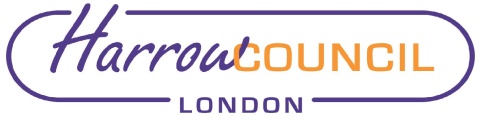 Section 2 – ReportIntroductory paragraphWinter PlanEvery year in preparation for winter the Trust undertakes a detailed planning and review exercise with its key partners in health and social care to anticipate the likely demand for emergency activity in the peak winter months as impacted by flu, respiratory illness, and the impact of cold weather on the frail and vulnerable. The exercise compares historic levels of demand, current demand, and capacity constraints, as well as anticipating future spikes by assessing wider knowledge, for example the impact of flu in Australia, etc.Having assessed the impact of increased demand, plans are then developed to help the hospital manage the likely increased presentations to the A+E department and demand for acute medical bed admissions. This then results in a series of agreed measures developed with local authority colleagues and health partners to increase hospital capacity and/or divert patients into appropriate alternative services in the community. The winter plan is discussed and agreed at the LNWH Urgent and Emergency Care Board. Attached as Appendix 1 is a set of slides detailing the key schemes that make up this year’s winter plan.Ward Councillors’ commentsNot applicable as report relates to all wards.Financial ImplicationsThere are no financial issues associated with this report.Performance IssuesThere are no performance issues associated with this report.Environmental ImpactThere is no environmental impact associated with this report. Risk Management ImplicationsThere are no risk management implications associated with this report.Equalities implications / Public Sector Equality Duty  To ensure; Trust Strategy development has taken account of community, patient and staff views in its development and St Marks changes do not adversely impact patient care and outcomes.Section 3 - Statutory Officer ClearanceNot required for this report.Mandatory ChecksWard Councillors notified:  No, as it impacts on all wards Section 4 - Contact Details and Background PapersContact:  Simon CrawfordDeputy Chief ExecutiveLondon North West University Healthcare NHS TrustTel: 020  8869 2005simon.crawford1@nhs.netReport for:Health and Social Care Scrutiny Sub-CommitteeDate of Meeting:29 November 2022Subject:London North West University Healthcare NHS Trust update on System Winter Planning Responsible Officer:Simon Crawford, Deputy Chief Executive, London North West University Healthcare NHS TrustScrutiny Lead Member area:Health: Councillor Chetna HalaiExempt:NoWards affected:All wardsEnclosures:Appendix 1 - System Winter Planning Section 1 – Summary and RecommendationsThis report and supporting appendix set out the progress made in preparation of the Trust’s winter plans in recognition of the on-going emergency demand and pressures faced by acute Trust hospitals. Recommendation: That the Health and Scrutiny Sub-Committee note the progress with the Trust winter plans and strategy development.